Н А К А ЗВід 22.01.2020 № 28Про внесення змін до наказу Управління освіти від 02.01.2020 №1 «Про направлення педагогічних працівників на курси підвищення кваліфікації»  У зв’язку з сімейними обставинами вихователя ЗДО №391 Давидової Людмили Андріївни НАКАЗУЮ:1. Внести зміни до п.1 наказу Управління освіти від 02.01.2020 №1 «Про направлення педагогічних працівників на курси підвищення кваліфікації»:Виключити з переліку педагогічних працівників, які направляються на курси підвищення кваліфікації за напрямом «Вихователі ЗДО» 27.01.2020 - 30.01.2020; 17.02.2020 - 20.02.2020,  Давидову Людмилу Анатоліївну, вихователя ЗДО №391. Решту пунктів залишити без змін.2. Головному бухгалтеру  централізованої бухгалтерії Управління освіти Іголкіній Т.І. заробітну плату вищеназваних працівників під час проходження ними курсів підвищення кваліфікації проводити згідно з діючим законодавством України.   3. Завідувачу лабораторії комп’ютерних технологій в освіті          Панкратовій С.П. розмістити цей наказ на сайті Управління освіти.До 24.01.20204. Контроль за виконанням наказу залишаю за собою.Начальник Управління освіти	                               О. С. НИЖНИК(оригінал підписано)З наказом від 22.01.2020 №28 ознайомлені:ПРОХОРЕНКО О.В.ІГОЛКІНА Т.І.ПАНКРАТОВА С.П.	  ЛАШИНА Н.В.Стецко 725 27 92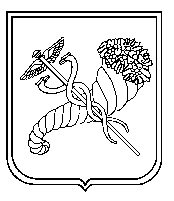 Головний спеціаліст Управління освіти - уповноважена особа з питань запобігання та виявлення корупції                            О.М. СТЕЦКО